        CRNA GORA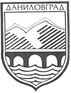     OPŠTINA DANILOVGRADSekretarijat za urbanizam, komunalne, stambeneposlove, saobraćaj i zaštitu životne sredineBroj: 03-032-5-UP-197/1              Danilovgrad, 19.05.2015. godineNa osnovu člana 13 Zakona o procjeni uticaja na životnu sredinu („Sl. list RCG“, br. 80/05 i „Sl. list CG“, br. 40/10, 73/10, 40/11 i 27/13) i člana 196 Zakona o opštem upravnom postupku („Sl. list RCG“, br. 60/03 i ) u postupku odlučivanja po zahtjevu „FUTURA GROUP“ doo Podgorica, o potrebi procjene uticaja na životnu sredinu, Sekretarijat za urbanizam, komunalne, stambene poslove, saobraćaj i zaštitu životne sredine donosi:R J E Š E NJ EI   Utvrđuje se da nije potrebna procjena uticaja na životnu sredinu pogona za   
    prozvodnju peleta i njegovo skladištenje, koji se nalazi na kat. parceli br. 809, KO 
         Bandići, opština Danilovgrad.II  Nosilac projekta, „FUTURA GROUP“ doo Podgorica, može pristupiti izvođenju projekta iz 
       tačke I  ovog  rješenja, u skladu sa važećim tehničkim normativima i standardima propisanim    
    za tu vrstu projekta, uz obavezu da pri funkcionisanju projekta primijeni potrebne mjere 
      zaštite i  to:- da se tokom funkcionisanja projekta izbjegnu ili na najmanju mjeru svedu ugrožavanje i oštećenje prirode, shodno članu 10 Zakona o zaštiti prirode („Sl. list CG“, br. 51/08, 21/09, 40/11 i 62/13 ),- da se vrši održavanje i redovno kvašenje pristupnih puteve kao i prostor u krugu fabrike tokom funkcionisanja projekta namijenjen za manipulisanje mehanizacijom, a sve u cilju smanjenja prašine,- uradi plan upravljanja otpadom shodno članu 26 Zakona o upravljanju otpadom („Sl. list  
  CG“, br. 64/11),- na emiterima sušare potrebno je instalirati tehnički ispravan uređaj za prečišćavanje 
   vazduha o čemu nosioc projekta mora posjedovati dokaz,- izvršiti zamjenu filtera za prečišćavanje vazduha po dinamici propisanoj od strane    proizvođača;- organizovati redovno pražnjenje septičke jame i zbrinjavanje nastalog otpda tokom  
    funkcionisanja i eventualnog prestanka rada projekta,- u slučaju izlivanja ulja i drugih maziva tokom funkcionisanja projekta potrebno je  
   primijeniti hitne mjere za saniranje terena na način da se zauljano zemljište mora sakupiti 
   kao opasni otpad i odložiti u posude namijenjene za tu vrstu otpada. U ovom slučaju pri 
  izlivanju potrebno je koristiti odgovarajući materijal (npr. praškasti materijal nastao 
  proizvodnjom peleta)  radi absorpcije ulja. Ovaj otpad potrebno je predati ovlašćenom   
   preduzetniku za ovu vrstu otpada,- sprovodi mjerenje kvaliteta vazduha na lokaciji: praškaste materije, čađi i azotne              
  okside jednom godišnje;- izvrši mjerenje nivoa buke u zoni najbližeg stambenog objekta jednom godišnje;- gubitak zelene površine nadomjestiti sadnjom autohtone drvenatse vegetacije na 
   predmetnoj lokaciji (hrast, jasen, grab, nar, košćela, kesten, brijest),- ukoliko dođe do akcidenta, koji može ugroziti životnu sredinu, prilikom izvođenja, funkcionisanja ili prestanka funkcionisanja projekta, nosilac projekta je dužan obavijestiti nadležni organ.III Nosilac projekta je dužan ovo rješenje dati na uvid obrađivaču tehničke dokumentacije, kako bi 
      se navedene mjere ispoštovale pri implementaciji tehničke dokumentacije i iste provjerile u 
        postupku tehničke kontrole i tehničkog pregleda projekta.IV Nalaže se nosiocu projekta, „FUTURA GROUP“ doo Podgorica, da u slučaju prenamjene 
      projekta ili proširenja kapaciteta izvedenog projekta, podnese zahtjev nadležnom organu za        odlučivanje o potrebi procjene uticaja na životnu sredinu.O b r a z l o ž e nj eNosilac projekta, „FUTURA GROUP“ doo Podgorica, obratio se Sekretarijatu za urbanizam, komunalne, stambene poslove, saobraćaj i zaštitu životne sredine zahtjevom br. 03-032-5-UP-197 0805.2015. godine, za odlučivanje o potrebi procjene uticaja na životnu sredinu pogona za    prozvodnju peleta i njegovo skladištenje, koji se nalazi na kat. parceli br. 809, KO 
Bandići, opština Danilovgrad.Postupajući po zahtjevu nosioca projekta, a shodno odredbama člana 12 Zakona o procjeni uticaja na životnu sredinu („Sl. list RCG“, br. 80/05 i „Sl. list CG“, br. 40/10, 73/10, 40/11 i 27/13) Sekretarijat za urbanizam, komunalne, stambene poslove, saobraćaj i zaštitu životne sredine obavijestio je zainteresovane organe, organizacije i javnost, organizovao javni uvid i obezbijedio dostupnost podataka i dokumentacije nosioca projekta.Razmatranjem zahtjeva nosioca projekta i podataka o predmetnoj lokaciji, karakteristikama i mogućim uticajima navedenog projekta na životnu sredinu, Sekretarijat za urbanizam, komunalne, stambene poslove, saobraćaj i zaštitu životne sredine utvrdio je razloge za donošenje ovog rješenja:- navedenim projektom planirana je izgradnja proizvodnog pogona za    prozvodnju peleta i               njegovo skladištenje, koji se nalazi na kat. parceli br. 809, KOBandići, opština Danilovgrad,- objekat će raditi u dvije smjene i pri tome proizvoditi 2 t peleta na dan. Količina ulazne sirovine na   godišnjem nivou će iznositi 1000 t/godišnje, a izlazna sirovina 650 t/godišnje;- sušenjem, presovanjem i prenosom sirovine emitovaće se određena količina prašine koja će biti sakupljana instaliranjem vrećastog filtera na izlazu iz ciklona- kotlovnica koja radi na biomasu radi obezbeđivanja toplote sušari, emituje određene količine  
 azotnih i sumpornih oksida i čestica pepela koji potiču od drvne mase, a ovi emiteri će biti  
 sprovedeni do ciklona i filtera koji je na njemu instaliran,- nastali pepeo i šljaka iz peći na drva će biti preuzimani od strane nadležnog komunalnog  
   preduzeća,- sanitarne i fekalne vode će se ispuštati u vodonepropusnu septičku jamu,- nivo buke koji nastaje funkcionisanjem projekta iznosiće 80 dBA. Imajući u  vidu materijale  od 
 kojih je izgrađen objekat i činjenicu da će sve mašine za proizvodnju peleta biti smještene u   proizvodnoj hali, nivo buke izvan objekta tokom radova u njemu iznosiće oko 40dBA,- glavni emiteri buke na ovom području je magistralni put M18 i okolni poslovno-industrijski 
  objekti,- u slučaju ispuštanja ulja ili goriva biće preduzete potrebne mjere u cilju sprečavanja spiranja istih  
  u najbliže recipijente,- s obzirom na vrstu djelatnosti i način funkcionisanja projekta neće nastajati otpadne vode pa se  
  može konstatovati da tokom njegove eksploatacije neće doći do zagađenja površinkih i podzemnih       voda,- investitor je sklopio ugovore o crpljenju i održavanje sepičke jame i odvozu komunalnog otpada,- uzimajući u obzir raspoloživu dokumentaciju i podatke o karakteristikama planiranog projekta i 
 predmetne lokacije, važeće tehničke normative i standarde propisane za izgradnju, korišćenje i 
 održavanje ove vrste objekata, kao i odgovarajuće mjere zaštite utvrđene u tački II dispozitiva ovog         rješenja, ne očekuje se značajni negativni uticaj na segmente životne sredine u toku izvođenja i 
 funkcionisanja predmetnog projekta.Imajući u vidu prethodno navedeno, Sekretarijat za urbanizam, komunalne, stambene poslove, saobraćaj i zaštitu životne sredine, na osnovu sprovedenog postupka, razmatranja zahtjeva nosioca projekta i uvida u dostavljenu dokumentaciju, kao i primjenom odredaba člana 13, a u vezi sa članom 5 stav 1 tačka 2 Zakona o procjeni uticaja na životnu sredinu („Sl. list RCG“, br. 80/05 i „Sl. list CG“, br. 40/10, 73/10, 40/11 i 27/13) i člana 196 Zakona o opštem upravnom postupku („Sl. list RCG“, br. 60/03 i „Sl. list CG“, br. 32/11) odlučeno je kao u dispozitivu ovog rješenja.Ovim rješenjem su utvrđene mjere za sprječavanje mogućih štetnih uticaja na životnu sredinu u toku eksploatacije projekta i naloženo nosiocu projekta da ovo rješenje da na uvid obrađivaču tehničke dokumentacije, kako bi se navedene mjere ispoštavale pri izradi implementaciji tehničke dokumentacije i provjerile u postupku tehničke kontrole i tehničkog pregleda projekta.Takođe, rješenjem je utvrđena obaveza nosioca projekta da u slučaju prenamjene ili proširenja kapaciteta izvedenog projekta, podnese zahtjev nadležnom organu za odlučivanje o potrebi procjene uticaja na životnu sredinu.PRAVNA POUKA: Protiv ovog rješenja može se izjaviti žalba Glavnom administratoru   u roku od 15 dana od dana prijema istog. Žalba se predaje preko ovog sekretarijata i taksira sa 5,00 € administrativne takse.DOSTAVLJENO:                                   Obradio:                                             v.d. S E K R E T A R,- Nosiocu projekta                                Vuk Iković                                              Slavko Velimirović- Glavnom administratoru- Agenciji za zaštitu životne sredine,- Ekološkoj inspekciji- U javnu knjigu o sprovedenim postupcima   procjene uticaja na životnu sredinu- a/a